Rotary Youth Exchange 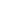 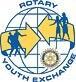 A STUDY YEAR ABROAD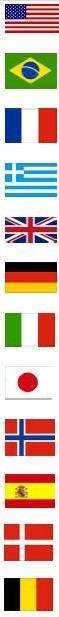 Rotary District 5500 invites high school students in southern Arizona to apply for a Rotary study abroad program for one year.What?Rotary International is the largest humanitarian service organization in the world. Scholarships are offered to high school students for an academic year in a foreign high school. Students will be housed in foreign homes and receive support from Rotarians in a local Rotary club.Why?To have an experience of a lifetime by being an ambassador to the world.Live, learn, and grow in a foreign culture by building life-long skills and relationships.Where?Exchange programs are available in many foreign countries, and effort is made to place students in a country that allows them to use or develop a second language.Who?An applicant must be in high school and between 15.5 years old and 19 years old by September 1st. Candidates may have at least two years of foreign language study prior to their exchange.When?October 29: Deadline to submit applications for participation in the program for the following academic year with Late October:  Club Interviews to follow within a week.Mid-November: District Interviews (location to be announced)How?Visit https://yehub.net/S50-obpre. Complete the Rotary Youth Exchange application form including all necessary signatures and photographs. Submit online for your LOCAL Rotary Club to review.  Need more information?Please contact Cindy Dooling, District Chair, @ youthexchangeofficer@rotaryd5500.org, John Dooling, Outbound Coordinator, @outboundplacementofficer@rotaryd5500.org youth or your local Rotary club.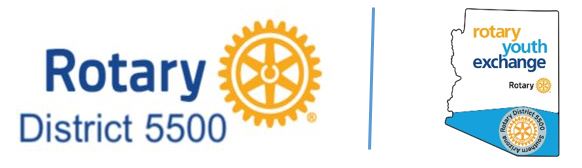 